Английский языкСписок слов на апрель-майГруппы: Светлячки, Стрекозки, Малинки, Рябинки. Вишенки, Клубнички, Черепашки, ОсьминожкиТема: Мои игрушкиМы учимся говорить: Toys [tɔɪ] - игрушки, doll [dɒl] - кукла, ball [bɔːl] - мяч, teddy bear  [ˈted.i beə(r) - плюшевый мишка, plane [pleɪn] - самолет, blocks [blɒk] - кубики, skipping rope [ˈskɪpɪŋ rəʊp] - скакалка, hoop [huːp]  - обруч, baby carriage [ˈbeɪbi ˈkær.ɪdʒ]  – коляска,  toy soldier [tɔɪ səʊldʒə(r)]- солдатик, puppet [ˈpʌp.ɪt]- кукла на руку,spade [speɪd]-лопатка, toy car [kɑːr]-машинка, ballerina [ˌbæl.əˈriː.nə] - балерина.Задания Расскажи на английском какие игрушки стоят на полках в магазине. 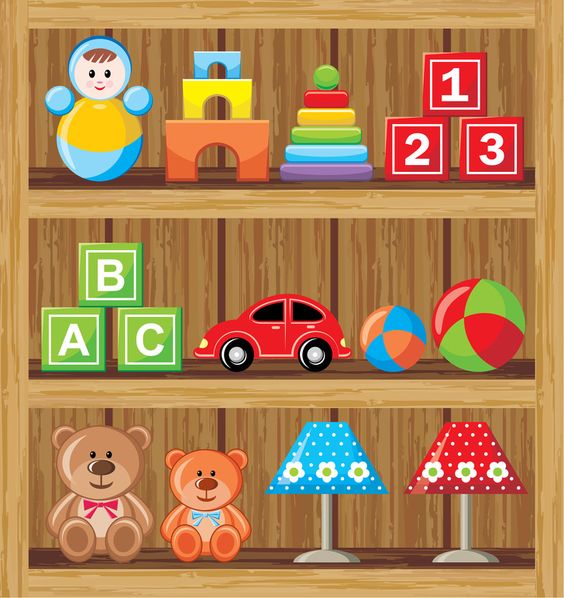 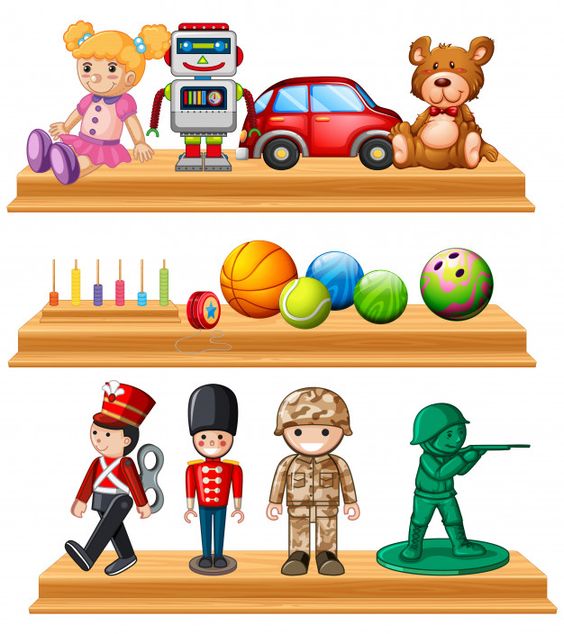 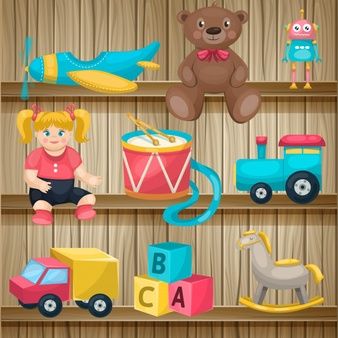 Английский языкСписок слов на апрель-майГруппы: Бабочки, Пчелки, Рыбки, Дельфинчики, Ласточки, Синички, Снегирики, Воробышки Тема: Мой городМы учимся говорить:     City [ˈsɪti] -город, town  [taʊn]-город, street [striːt]-улица, traffic light [ˈtræfɪk laɪt ]-светофор, school [skuːl]-школа, theatre [ˈθɪətə(r)]-театр, cinema [ˈsɪnəmə]-кинотеатр, swimming pool [ˈswɪmɪŋ]  [puːl] -бассейн, kinder garden [ˈkɪndəgɑːtn] nursery school [ˈnɜː.sər.i skuːl] ] -детский сад, railway station  [ˈreɪlweɪ steɪʃn] -вокзал, hospital [ˈhɒspɪtl] - больница, shop [ʃɒp]-магазин, factory [ˈfæktri]-завод, bakery [ˈbeɪ.kər.i]-булочная, library [ˈlaɪbrəri]-библиотека, bank [bæŋk] -банк, bus station  [bʌs steɪʃn ]–остановка, park [pɑːk]– парк, zoo  [zuː]- зоопарк, stadium - [ˈsteɪ.di.əm] стадион, market [ˈmɑː.kɪt]- рынок.Задания Сделай два варианта картинок и поиграй в игру «Memory»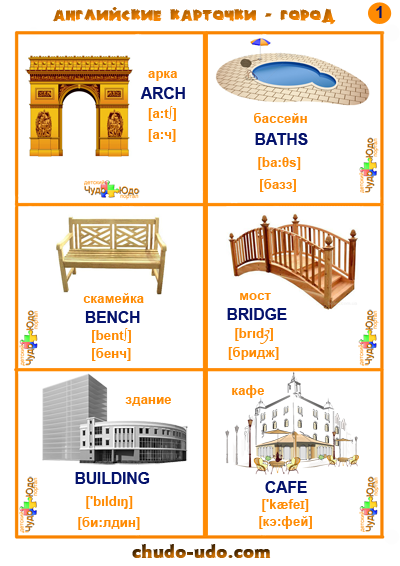 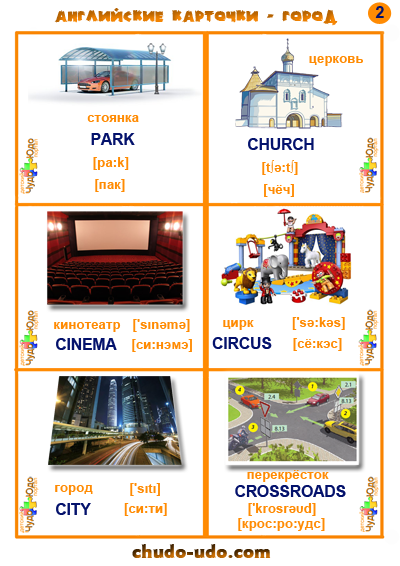 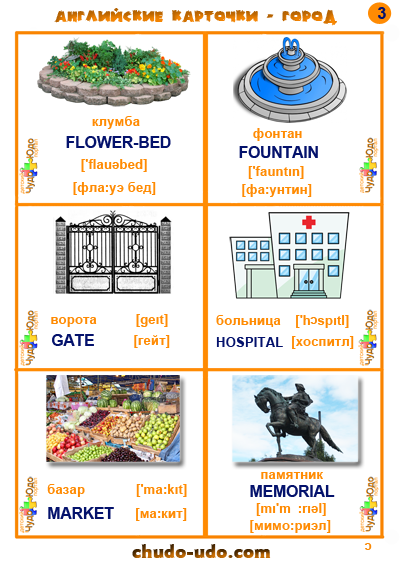 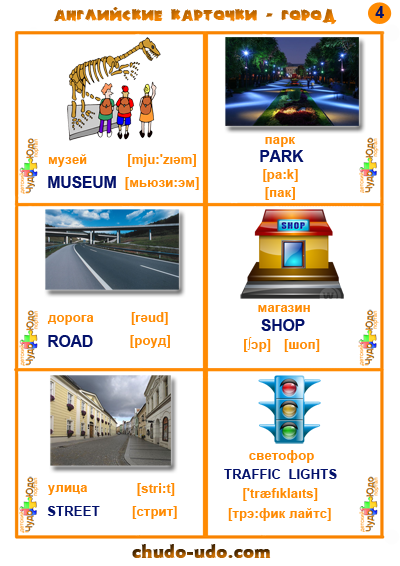 Английский языкСписок слов на апрель - майГруппы: Васильки, Ромашки, Колокольчики, Тюльпанчики Тема: Ягоды Мы учимся говорить: Raspberry [ˈrɑːz.bər.i] -малина, strawberry [ˈstrɔː.bər.i] -клубника, cherry [ˈtʃer.i] -вишня, watermelon [ˈwɔː.təˌmel.ən] - арбуз, current [ˈkʌr.ənt]- смородина, plum [plʌm] -слива, bilberry [ˈbɪl.bər.i]  - черника, cranberry [ˈkræn.bər.i]  - клюква.  1. Песенка:                               2. Песенка:                                                             3.Песенка:Pack your suitcase, Molly            I like to eat, eat, eat                                 Old MACDONALD had a farm EE-I-EE-I-OIt’s sunny summertime                Apples and bananas                                 And on his farm he had a cow EE-I-EE-I-OPack your new  red dress             I like to eat, eat, eat                                 With a moo moo here and a moo moo there It’s sunny summertime                 Apples and bananas                                Here a moo, there a moo, everywhere a moo mooPack your suitcase, Billy               Bananas and apples are so yummy!       Old MacDonald had a farm EE-I-EE-I-OIt’s sunny summertime                                                             Pack your new blue trousers                                                                   It’s sunny summertime.                                                                          